Практическая работа 5.Тема: РАСЧЕТ СЫРЬЯ ПО ПЛАНУ МЕНЮЦель занятия: Изучение информационной технологии использования встроенных вычислительных функций Excel для финансового анализа.Введите формулы для расчета сырья на заданное количество порций.В формуле ссылку на ячейку,  в которой хранится количество порций, сделайте  абсолютной. (Выделенные ячейки – вычисляемые!)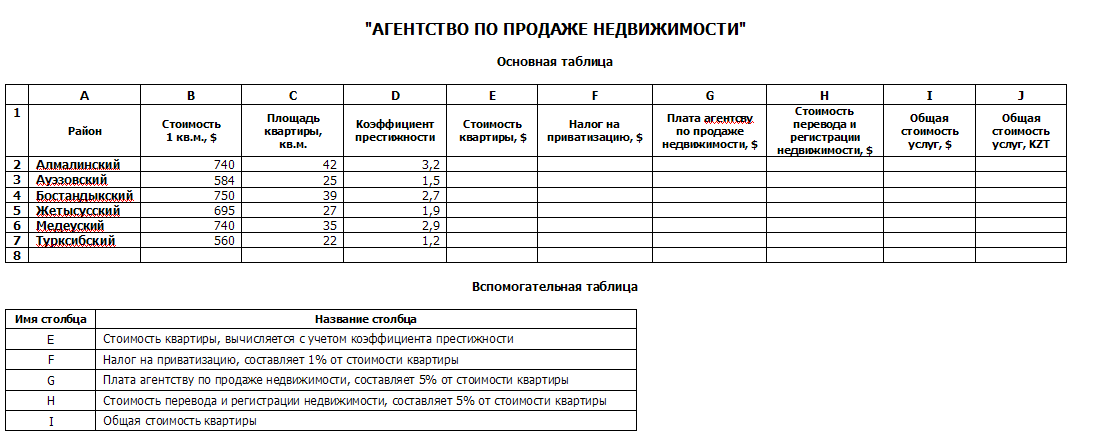 Уровень C1) Стоимость квартиры находится путем произведения стоимости площади квартиры на коэффициент престижности: =B2*C2*D22) Налог на приватизацию вычисляется по формуле: =0,01*E2Уровень B 1) Вычислите самостоятельно плату агентству по продаже недвижимости (столбец G) стоимость перевода и регистрации недвижимости (столбец H)/2) Найдите общую стоимость квартиры и услуг в у.е. путем сложения соответствующих значений в столбцах E, F, G, H.Уровень A 1) В ячейку A8 занесите курс доллара (1$ = 135 тенге)2) В столбце J вычислите общую стоимость квартиры и услуг в тенге на основе курса доллара, занесенного в ячейку A8.Расчет сырья на заданное количество блюд по плану менюРасчет сырья на заданное количество блюд по плану менюРасчет сырья на заданное количество блюд по плану менюРасчет сырья на заданное количество блюд по плану менюРасчет сырья на заданное количество блюд по плану менюРасчет сырья на заданное количество блюд по плану менюРасчет сырья на заданное количество блюд по плану менюРасчет сырья на заданное количество блюд по плану менюРасчет сырья на заданное количество блюд по плану менюРасчет сырья на заданное количество блюд по плану менюРасчет сырья на заданное количество блюд по плану менюРасчет сырья на заданное количество блюд по плану менюРасчет сырья на заданное количество блюд по плану меню№Салат картофельный с огурцамиСалат картофельный с огурцамиБорщ с капустой и картофелемБорщ с капустой и картофелемСудак с картофелем жареным Судак с картофелем жареным Лангет с соусомЛангет с соусомКулебяка из дрожжевого тестаКулебяка из дрожжевого тестаИтогоед. измеренияед. измеренияг.кгг.кгг.кгг.кгг.кгкгсырье/кол-восырье/кол-во13051156127012461241картофель77,523,660,59,4298,880,740098,4212,22огурцы соленые2,50,80,83лук зеленый18,85,75,74сметана154,6101,621,255,211,45свекла7511,711,76капуста507,879519,126,97морковь253,9122,533,114,53,640,58петрушка6,51,07,420,21,29лук репчатый243,71263,06,810томатное пюре152,32,311сало свиное101,61,612сахар30,50,513уксус81,21,214судак22761,361,315мука пшеничная8,12,22,1250,52,716масло раст.61,6402,69,711,317кулинарный жир5,251,4245,97,318говядиня154,171,75,819соус Южный17041,841,820маргарин1,250,30,321меланж1,50,420,40,50,922соль70,41,71,723дрожжи20,40,50,524перец60,10,125чай 11,40,30,326лимон0,1060,00,0